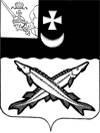 АДМИНИСТРАЦИЯ БЕЛОЗЕРСКОГО МУНИЦИПАЛЬНОГО ОКРУГА ВОЛОГОДСКОЙ ОБЛАСТИП О С Т А Н О В Л Е Н И ЕОт  31.05.2023  № 700Об утверждении Плана мероприятий по противодействию коррупции в   органах местного самоуправления      Белозерского муниципального округа Вологодской области на 2023 - 2024 годы В соответствии с Федеральным законом от 25.12.2008 № 273-ФЗ «О противодействии коррупции»	ПОСТАНОВЛЯЮ:1. Утвердить План мероприятий по противодействию коррупции в органах местного самоуправления Белозерского муниципального округа Вологодской области на 2023 - 2024 годы (прилагается).2. Настоящее постановление подлежит размещению на официальном сайте Белозерского муниципального округа в информационно-телекоммуникационной сети «Интернет».3. Контроль за исполнением настоящего постановления оставляю за собой.Глава округа:                                                                                  Д.А. СоловьевУТВЕРЖДЕНпостановлением администрации округаот 31.05.2023 № 700ПЛАН мероприятий по противодействию коррупции в органах местного самоуправленияБелозерского муниципального округа Вологодской области на 2023 - 2024 годы№п/пНаименование мероприятияИсполнителиСрок исполнения12341.Совершенствование организационного и нормативно-правового обеспечения деятельности по противодействию коррупцииСовершенствование организационного и нормативно-правового обеспечения деятельности по противодействию коррупцииСовершенствование организационного и нормативно-правового обеспечения деятельности по противодействию коррупции1.1.Подготовка и направление в органы местного самоуправления округа, подведомственные организации информации об изменениях действующего законодательства о противодействии коррупцииУправляющий делами администрации округаЮридический отдел администрации округапостоянно1.2.Анализ правоприменительной практики по результатам вступивших в законную силу решений судов, арбитражных судов о признании недействительными ненормативных правовых актов незаконными решений и действий (бездействия) органов местного самоуправления и их должностных лиц в целях выработки и принятия мер по предупреждению и устранению причин выявленных нарушений применительно к деятельности органов местного самоуправления округа, подведомственных организаций, рассмотрение результатов анализа, соответствующих выводов, предложений, рекомендаций на заседаниях комиссии по противодействию коррупции, направление информации в органы местного самоуправления округаУправляющий делами администрации округаЮридический отдел администрации округаежеквартально1.3.Организация работы по вопросам противодействия коррупции:- комиссии по противодействию коррупции, с рассмотрением, в том числе информации:а) руководителей органов местного самоуправления округа, подведомственных учреждений об обеспечении эффективного противодействия коррупционным проявлениям, в том числе по выполнению функций, связанных с коррупционными рисками;б) о соблюдении органами местного самоуправления округа административных регламентов предоставления муниципальных услуг;в) о результатах всех видов контроля в сфере закупок для обеспечения муниципальных нужд в соответствии с требованиями Федерального закона от 05.04.2013 № 44-ФЗ «О контрактной системе в сфере закупок товаров, работ, услуг для обеспечения государственных и муниципальных нужд»;г) о результатах проверок, проводимых Контрольно-счетной комиссией округа по расходованию бюджетных средств;д) о результатах работы по выявлению случаев конфликта интересов, осуществлению мер по предотвращению и урегулированию конфликта интересов.Управляющий делами администрации округаЮридический отдел администрации округаОтдел муниципальной службы, документооборота, контроля и охраны труда администрации округакаждое полугодие1.4.Осуществление антикоррупционной экспертизы муниципальных правовых актов (их проектов) с учетом мониторинга соответствующей правоприменительной практики в целях выявления коррупциогенных факторов и последующего устранения таких факторовУправляющий делами администрации округаЮридический отдел администрации округаОтдел муниципальной службы, документооборота, контроля и охраны труда администрации округапостоянно1.5.Обеспечение размещения проектов нормативных правовых актов органов местного самоуправления округа, затрагивающих права, свободы и обязанности человека и гражданина, на официальном интернет-сайте администрации округа в целях проведения независимой экспертизы на коррупциогенность, а также проектов правовых актов органом местного самоуправления округа, регулирующих развитие малого и среднего предпринимательства на территории округа, в целях проведения общественной экспертизыОрганы местного самоуправления округапостоянно1.6.Организация семинара со специалистами органов местного самоуправления округа, руководителями муниципальных учреждений и предприятий по вопросам предотвращения включения в муниципальные правовые акты положений, способствующих созданию условий для проявления коррупции, с приглашением представителей прокуратурыЮридический отдел администрации округаОтдел муниципальной службы, документооборота, контроля и охраны труда администрации округа4 квартал1.7.Организация обучения (повышения квалификации) должностных лиц органов местного самоуправления округа, а также муниципальных учреждений и предприятий, занятых в сфере закупок в соответствии с законодательством Российской ФедерацииОтдел муниципальной службы, документооборота, контроля и охраны труда администрации округа Руководители подведомственных организацийв течение года1.8.Проведение мониторинга нормативной обеспеченности в сфере противодействия коррупции, своевременное внесение изменений и принятие муниципальных правовых актов в сфере противодействия коррупцииУправляющий делами администрации округаЮридический отдел администрации округаОтдел муниципальной службы, документооборота, контроля и охраны труда администрации округапостоянно1.9.Меры по совершенствованию условий, процедур и механизмов муниципальных закупок:- проведение общественного обсуждения закупок для обеспечения муниципальных нужд в случаях, установленных законодательством Российской Федерации;- осуществление обобщения и анализа информации о размещении заказов для нужд заказчиков округа для предоставления в органы государственной власти;- проведение анализа эффективности бюджетных расходов при осуществлении закупок товаров, работ, услуг для обеспечения муниципальных нуждАдминистрация округаУправление образования администрации округаУправление социально-экономического развития администрации округаРуководители подведомственных организацийФинансовое управление администрации округапостоянно1.10.Совершенствование системы учета муниципального имущества; анализ и организация проверок использования муниципального имущества, переданного в аренду, хозяйственное ведение или оперативное управлениеУправление имущественных отношений администрации округа (далее – УИО)постоянно1.11.Проверка целевого и эффективного использования бюджетных средств, выделяемых из бюджета округа, в том числе использования субсидии, представленной на иные цели.Организация работы по результатам проверок: анализ, обобщения типичных нарушений, разработка рекомендаций, направленных на их профилактику.Финансовое управление администрации округаКонтрольно-счетная комиссия округа (далее – КСК)в соответствии с утвержденным планом проверок; внеплановых проверок – на основании поступившей информации 1.12.Обеспечение применения конкурентных процедур (конкурсов, аукционов) при распоряжении муниципальным имуществом и земельными участкамиУИОпостоянно1.13.Обеспечение эффективного взаимодействия с правоохранительными органами, прокуратурой района, по вопросам организации противодействия коррупции в органах местного самоуправления округаУправляющий делами администрации округаЮридический отдел администрации округаОтдел муниципальной службы, документооборота, контроля и охраны труда администрации округапостоянно1.14.Рассмотрение актов прокурорского реагирования (информации прокуратуры), вынесенных в отношении лиц, замещающих муниципальные должности, должности муниципальной службы, в связи с нарушением ими норм законодательства о противодействии коррупцииУправляющий делами администрации округаЮридический отдел администрации округаОтдел муниципальной службы, документооборота, контроля и охраны труда администрации округапри поступлении1.15.Проведение анализа обоснованности отказов в предоставлении муниципальных услугОрганы местного самоуправления округа4 квартал1.16.Оказание муниципальным служащим консультационной помощи по вопросам противодействия коррупцииУправляющий делами администрации округаЮридический отдел администрации округаОтдел муниципальной службы, документооборота, контроля и охраны труда администрации округапостоянно2.Мероприятия по совершенствованию муниципального управления в целях предупреждения коррупцииМероприятия по совершенствованию муниципального управления в целях предупреждения коррупцииМероприятия по совершенствованию муниципального управления в целях предупреждения коррупции2.1.Обеспечение действенного функционирования межведомственного электронного взаимодействия органов местного самоуправления округа, федеральных органов исполнительной власти, их электронного взаимодействия с гражданами и организациями в рамках предоставления муниципальных услугОрганы местного самоуправления округапостоянно2.2.Осуществление антикоррупционного мониторинга на основе обращений граждан, содержащих претензии по осуществлению муниципальных функций и предоставлению муниципальных услуг органами местного самоуправления округаОрганы местного самоуправления округапостоянно2.3.Организация и проведение мониторинга качества и доступности муниципальных услуг, в том числе предоставляемых на базе многофункционального центра организации предоставления государственных и муниципальных услуг.Органы местного самоуправления округаПервый заместитель главы округав течение года2.4.Совершенствование предоставления муниципальных услуг, повышение эффективности осуществления функций муниципального контроля:- своевременное внесение изменений в административные регламенты в целях их приведения в соответствие с действующим законодательством;- работа по приведению административных регламентов в соответствие с типовыми административными регламентамиОрганы местного самоуправления округа, предоставляющие муниципальные услуги, осуществляющие муниципальный контрольСтруктурные подразделения администрации округа, предоставляющие муниципальные услугипостоянно3.Внедрение антикоррупционных механизмов в систему кадровой работыВнедрение антикоррупционных механизмов в систему кадровой работыВнедрение антикоррупционных механизмов в систему кадровой работы3.1.Организация деятельности комиссии по соблюдению требований к служебному поведению и урегулированию конфликта интересов, в том числе:- размещение информации на официальном интернет-сайте о состоявшихся заседаниях комиссии, принятых решениях за предыдущий период;- размещение информации на официальном интернет-сайте о планируемом проведении заседания комиссии (повестка) Отдел муниципальной службы, документооборота, контроля и охраны труда администрации округапостоянно, по мере необходимости3.2.Консультационное обеспечение деятельности руководителей органов местного самоуправления округа, муниципальных учреждений и предприятий и лиц, ответственных за работу по профилактике коррупционных и иных правонарушений, в подведомственных предприятиях и учреждениях по вопросам противодействия коррупцииУправляющий делами администрации округаЮридический отдел администрации округаОтдел муниципальной службы, документооборота, контроля и охраны труда администрации округапостоянно3.3.Организация проведения обучающих занятий по противодействию коррупции для муниципальных служащих, в том числе вновь принятых, руководителей подведомственных учреждений и предприятийУправляющий делами администрации округаЮридический отдел администрации округаОтдел муниципальной службы, документооборота, контроля и охраны труда администрации округапо мере необходимости3.4.Проведение разъяснительной работы с муниципальными служащими по вопросам:- соблюдения ограничений, запретов и исполнения обязанностей, установленных в целях противодействия коррупции, в том числе ограничений, касающихся получения подарков;- формирования негативного отношения к коррупции;- наказания за получение и дачу взятки, посредничество во взяточничестве, об увольнении в связи с утратой доверия, о порядке проведения проверки сведений, представляемых муниципальными служащими в соответствии с законодательством Российской Федерации о противодействии коррупции;- связанным с применением на практике общих принципов служебного поведения муниципальных служащихОрганы местного самоуправления округаУправляющий делами администрации округаЮридический отдел администрации округаОтдел муниципальной службы, документооборота, контроля и охраны труда администрации округапостоянно3.5.Проведение разъяснительной работы по соблюдению антикоррупционного законодательства в части соблюдения запретов при увольнении с муниципальной службыОрганы местного самоуправления округаОтдел муниципальной службы, документооборота, контроля и охраны труда администрации округапри увольнении со службы3.6.Обеспечение соблюдения лицами, замещающими муниципальные должности и должности муниципальной службы, требований о ежегодном предоставлении сведений о доходах, расходах, имуществе и обязательствах имущественного характера, в том числе осуществление комплекса мер, связанных с ознакомлением, распространением рекомендаций по заполнению лицами, замещающими муниципальные должности и муниципальными служащими сведений о доходах, об имуществе и обязательствах имущественного характераОрганы местного самоуправления округаОтдел муниципальной службы, документооборота, контроля и охраны труда администрации округаежегодно до 30 апреля3.7.Организация проверки достоверности предоставляемых гражданином персональных данных и иных сведений при поступлении на муниципальную службу и проверки сведений о доходах, имуществе и обязательствах имущественного характераОрганы местного самоуправления округаОтдел муниципальной службы, документооборота, контроля и охраны труда администрации округапостоянно3.8.Проведение работы по выявлению случаев возникновения конфликта интересов, одной из сторон которого являются муниципальные служащие, осуществление мер по предотвращению и урегулированию конфликта интересов, применение мер юридической ответственности, предусмотренных законодательством Российской ФедерацииОрганы местного самоуправления округаУправляющий делами администрации округаЮридический отдел администрации округаОтдел муниципальной службы, документооборота, контроля и охраны труда администрации округапостоянно3.9.Организация проверок соблюдения муниципальными служащими запретов и ограничений, предусмотренных законодательством, в том числе:- проведение проверок соблюдения запрета на осуществление предпринимательской деятельности или участия в управлении хозяйствующим субъектом;- выявление случаев нарушения ограничений, касающихся получения подарков и порядка сдачи подарков, с применением соответствующих мер ответственностиОрганы местного самоуправления округаОтдел муниципальной службы, документооборота, контроля и охраны труда администрации округав течение года3.10.Мониторинг законодательства о противодействии коррупции с целью поддержания в актуальном состоянии Перечня должностей муниципальной службы, при назначении на которые граждане и при замещении которых муниципальные служащие обязаны представлять сведения о своих доходах, об имуществе и обязательствах имущественного характера своих супруги (супруга) и несовершеннолетних детейЮридический отдел администрации округаОтдел муниципальной службы, документооборота, контроля и охраны труда администрации округапостоянно3.11.Проведение комплекса мер, связанных с осуществлением контроля за соответствием расходов лиц, замещающих должности муниципальной службы, расходов его супруги (супруга) и несовершеннолетних детей общему доходу данного лица и его супруги (супруга) за три последних года, предшествующих совершению сделки, в соответствии с требованиями действующего законодательстваОтдел муниципальной службы, документооборота, контроля и охраны труда администрации округапостоянно, при наличии соответствующих оснований3.12.Обеспечение предоставления лицами, поступающими на должность руководителя муниципального учреждения округа, и руководителями муниципальных учреждений округа сведений о доходах, об имуществе и обязательствах имущественного характера, а также о доходах, об имуществе и обязательствах имущественного характера своих супруга (супруги) и несовершеннолетних детей, в том числе организация проверки достоверности и полноты представленных сведенийОтдел муниципальной службы, документооборота, контроля и охраны труда администрации округапри поступлении на работу, руководители МУ ежегодно, до 30 апреля3.13.Проведение разъяснительной работы о своевременном уведомлении муниципальными служащими представителя нанимателя о выполнении иной оплачиваемой работыОтдел муниципальной службы, документооборота, контроля и охраны труда администрации округапостоянно3.14.Обеспечение преимущественного использования резерва управленческих кадров округа при приеме граждан на должности муниципальной службы и переводе муниципальных служащихОтдел муниципальной службы, документооборота, контроля и охраны труда администрации округапо мере необходимости3.15.Ознакомление муниципальных служащих с принимаемыми правовыми актами в сфере противодействия коррупцииОтдел муниципальной службы, документооборота, контроля и охраны труда администрации округав течение месяца со дня издания нормативного правового акта3.16.Организация оценки знания положений антикоррупционного законодательства, в том числе путем тестирования муниципальных служащих при прохождении аттестации, а также кандидатов, претендующих на замещение должности муниципальной службыОтдел муниципальной службы, документооборота, контроля и охраны труда администрации округапри проведении аттестации и при приеме на службу3.17.Принятие мер по повышению эффективности контроля за соблюдением лицами, замещающими должности муниципальной службы, требований законодательства Российской Федерации о противодействии коррупции, касающихся предотвращения и урегулирования конфликта интересов, в том числе за привлечением таких лиц к ответственности в случае их несоблюденияОтдел муниципальной службы, документооборота, контроля и охраны труда администрации округаежегодно до 1 февраля3.18.Принятие мер по повышению эффективности кадровой работы в части, касающейся ведения личных дел лиц, замещающих муниципальные должности и должности муниципальной службы, в том числе контроля за актуализацией сведений, содержащихся в анкетах, представляемых при назначении на указанные должности и поступлении на такую службу, об их родственниках и свойственниках в целях выявления возможного конфликта интересовОтдел муниципальной службы, документооборота, контроля и охраны труда администрации округаежегодно до 1 февраля3.19.Обеспечение ежегодного повышения квалификации муниципальных служащих, в должностные обязанности которых входит участие в противодействии коррупцииОтдел муниципальной службы, документооборота, контроля и охраны труда администрации округаежегодно до 1 апреля3.20.Обеспечение обучения муниципальных служащих, впервые поступивших на муниципальную службу для замещения должностей, включенных в перечни, установленные нормативными правовыми актами Российской Федерации, по образовательным программам в области противодействия коррупцииОтдел муниципальной службы, документооборота, контроля и охраны труда администрации округав соответствии с требованиями законодательства4.Повышение уровня доверия населения округа к деятельности органов местного самоуправления округа, формирование антикоррупционного общественного сознания, нетерпимости к проявлениям коррупцииПовышение уровня доверия населения округа к деятельности органов местного самоуправления округа, формирование антикоррупционного общественного сознания, нетерпимости к проявлениям коррупцииПовышение уровня доверия населения округа к деятельности органов местного самоуправления округа, формирование антикоррупционного общественного сознания, нетерпимости к проявлениям коррупции4.1.Ведение раздела официального сайта района «Противодействие коррупции» в соответствии с требованиями законодательства о противодействии коррупцииУправляющий делами администрации округаОтдел информационных технологий и защиты информации постоянно4.2.Размещение на официальном сайте администрации округа сведений о доходах, расходах, имуществе и обязательствах имущественного характераОтдел муниципальной службы, документооборота, контроля и охраны труда администрации округаОтдел информационных технологий и защиты информациив соответствии с требованиями законодательства4.3.Обеспечение возможности оперативного представления гражданами и организациями информации о фактах коррупции или нарушениях требований к служебному поведению муниципальных служащих, руководителей подведомственных организаций посредством:- функционирования телефонов «горячей линии» по вопросам противодействия коррупции;- приема электронных сообщений на официальном сайте администрации округа Руководители подведомственных организаций Управляющий делами администрации округаЮридический отдел администрации округаОтдел муниципальной службы, документооборота, контроля и охраны труда администрации округа постоянно4.4.Обеспечение эффективного взаимодействия органов местного самоуправления округа с институтами гражданского общества по вопросам антикоррупционной деятельности, в том числе участие в работе Общественного СоветаУправляющий делами администрации округаПредставительное Собрание округаОтдел организационной работы и связей с общественностью постоянно4.5.Формирование в обществе с помощью средств массовой информации и общественных организаций нетерпимого отношения к проявлениям коррупции, пропаганда антикоррупционной политики государства, разъяснение положений действующего законодательства о противодействии коррупцииПредставительное Собрание округаОтдел организационной работы и связей с общественностью Управляющий делами администрации округаЮридический отдел администрации округаОтдел муниципальной службы, документооборота, контроля и охраны труда администрации округапостоянно4.6.Организация и проведение встреч с представителями малого и среднего предпринимательства в целях обмена мнениями по вопросам взаимоотношений власти и бизнеса, противодействия коррупции, снятия барьеров для осуществления предпринимательской деятельностиУправление социально-экономического развития администрации округакаждое полугодие4.7.Проведение мероприятий, направленных на недопущение должностными лицами муниципальных образовательных учреждений злоупотреблений должностными полномочиями и их превышение.Организация разъяснительной работы с руководителями и педагогами образовательных организаций по пресечению и предупреждению незаконного сбора средств с родителей (законных представителей) обучающихся, воспитанников дошкольных образовательных организаций и общеобразовательных организацийУправление образования администрации округаУправляющий делами администрации округаОтдел муниципальной службы, документооборота, контроля и охраны труда администрации округапостоянно4.8.Организация работы с молодежью в сфере противодействия коррупцииРеализация мероприятий по антикоррупционному образованию в общеобразовательных организациях в части, касающейся включения в программы предметов, дисциплин, направленных на решение задач формирования антикоррупционного мировоззрения, повышения уровня правосознания и правовой культуры обучающихся; проведение «круглых столов», классных часов с учащимися по вопросам противодействия коррупцииУправление образования администрации округапо мере необходимости4.9.Организация контроля за выполнением мероприятий, предусмотренных планомЮридический отдел администрации округаОтдел муниципальной службы, документооборота, контроля и охраны труда администрации округакаждое полугодие4.10.Размещение отчета о выполнении мероприятий, предусмотренных планом, на официальном сайте администрации округа в разделе «Противодействие коррупции»Отдел информационных технологий и защиты информацииУправляющий делами администрации округаОтдел муниципальной службы, документооборота, контроля и охраны труда администрации округакаждое полугодие4.11.Представление предложений в план по противодействию коррупции на 2025-2026 годыОрганы местного самоуправления округадо 01 декабря